SLATIN d.o.o.BRDINJE 18 A2390, RAVNE NA KOROŠKEMPriklop gu motorja brez čitalca prstnega odtisa ali tipkovnicePriklop na trafo po posameznih barvah žic:rjava ( braun) +siva (grau) -roza (rosa) -  KONTAKT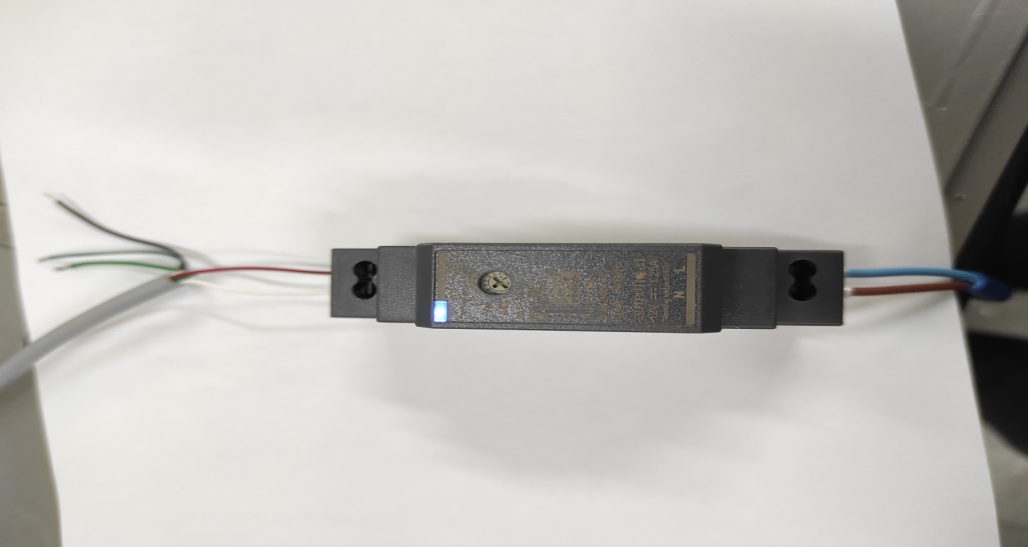 Ostale barve so prosteZa preizkus priključiš ključavnico na trafo in na + ( rjava žica) prisloniš roza žico, ključavnica se mora odpreti.Priklop gu motorja  čitalcem prstnega odtisa ali tipkovnicoPriklop na trafo po posameznih barvah žic:rjava – temno rdeca (braun) (dunkel rot) – ( minus)bela (weiss) + (plus)siva in modra domofon (grau und blau freisprechanlage)zelena (grün) prosto (frei)črna (schwarz) prosto frei         NAVODILA ZA PROGRAMIRANJE TIPKOVNICEPritisneš √, 1 kratVpišeš kodo 9999Pritisneš √, 1 kratPritisneš številko 1, 1 kratPritisneš √, 1 kratVpišeš želeno 4 mestno kodo xxxx ( ne smeje biti 4 enake številke)Pritisneš √, 1 kratPonoviš želeno 4 mestno kodo xxxx ( enaka koda kot pri poziciji 6)Pritisneš √, 1 kratZa drugo kodo ponoviš postopek od 1 do 9 pozicijePROGRAMIRANJE INTEGRA KRMILNIKAProgramiranje preko aplikacije.Prenos aplikacije ekeyhome app na pametni telefon.Cupling kode 9999Spremeba cupling code (6 mestna si jo določi uporabnik) App kode 9999Po tem lahko vstopiš v aplikacijohttps://vimeo.com/205217190, programiranje preko aplikacije na pametnem telefonu.Navodila za programiranje preko čitalcahttps://vimeo.com/205221670, programiranje preko čitalca prstnih odtisov z administratorskimi prsti.Link do navodil za tipkovnico in čitalnik prstnih odtisov.https://www.ekey.net/wp-content/dokumente/Bedienungsanleitung_ekey_home_SE_mini_micro_de_web_ID203_3004.pdfPROGRAMIRANJE D LINE KRMILNIKAGre samo preko aplikacije ekey bionyx.